               ДЕНЬ   ОТКРЫТЫХ   ДВЕРЕЙ   ДЛЯ   РОДИТЕЛЕЙ                         Тема: " В А З А       С        Ц В Е Т А М И"   Организованно-образовательная   деятельность   «Рисование»   в  старшей   группеСоставила и провела воспитатель  Власова Ирина Тимофеевна,  ГБОУ Д/С № 2526,  г.МоскваДата  проведения – 26.11.12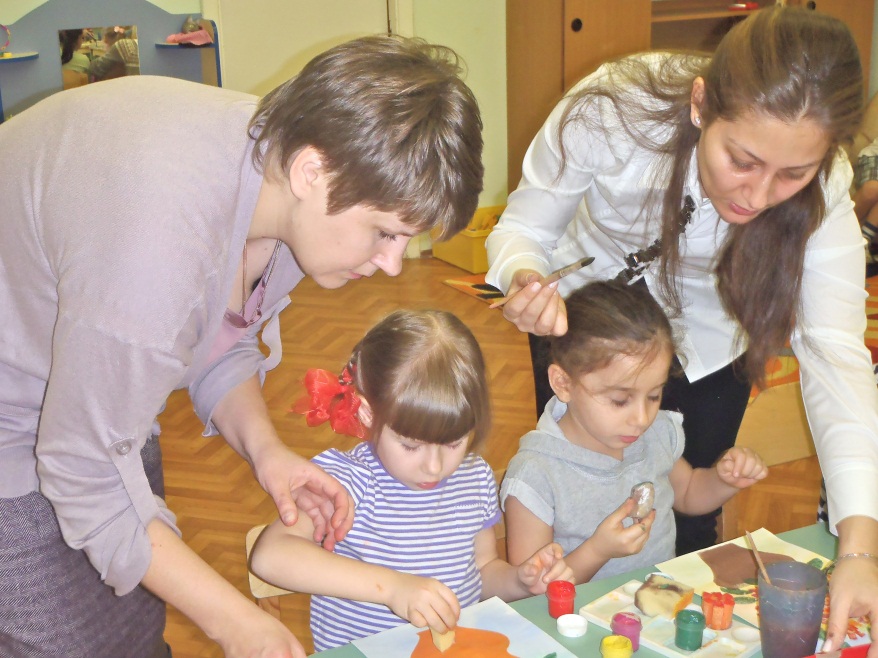 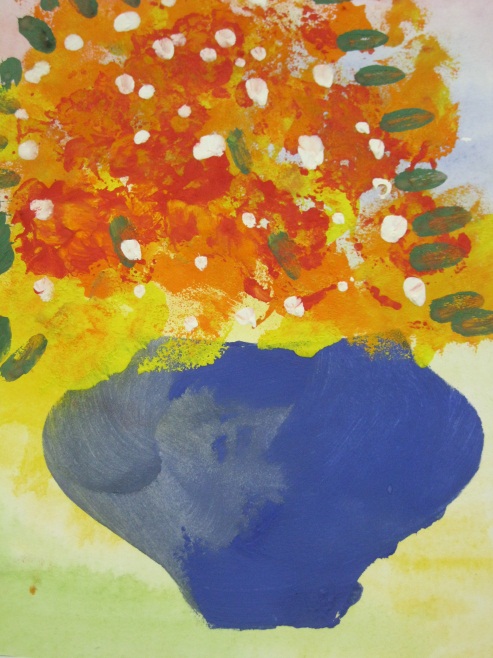 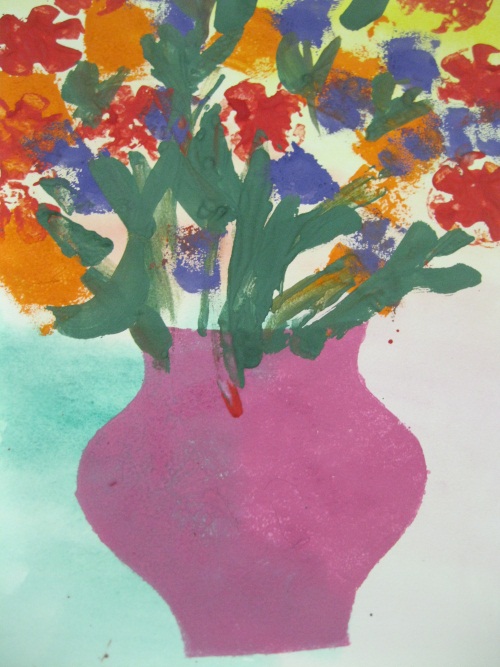 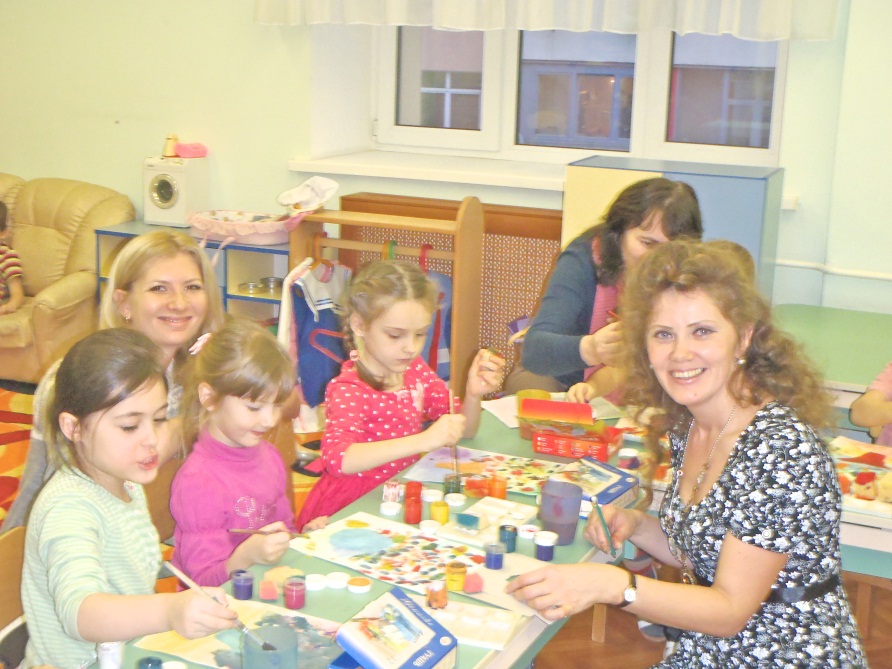 Цели  и задачи:Образовательные: учить детей рисовать  красивые  цветы  в  вазе, используя  разнообразные формообразующие  движения и материалы; продолжать учить рисовать в  нетрадиционной технике – отпечатками губкой (поролоном) и штампиками  из  картофеля и моркови.Развивающие:  развивать эстетические  чувства.Воспитательные: воспитывать  в детях  желание  делать  подарки родным и близким.Предварительная  работа:Рассматривание  иллюстраций с  цветами.Лепка из пластилина  по  теме: «Цветы» .Аппликация из цветной бумаги. «Цветы  для  мамы»Материалы  к  занятию: искусственные  цветы в  вазе, цветы-поделки, иллюстрации с  цветами, тонированный лист бумаги, гуашь, вода, кисти, губка (поролон), штампики  из овощей: моркови и картофеля, влажные  салфетки, палитра, трафареты для  рисования  вазы.                                                          Ход занятия:Вводная  часть.Воспитатель читает стихотворение  З. Петровой         Ц В Е Т Ы   ДЛ Я    М А М Ыя пришел сегодня к  мамеС поздравленьем и цветами.Мама, глядя на  букет,улыбнулась мне  в  ответ.И сказала. что цветы –небывалой красоты.Это маки, это розы,И ромашки, и мимозы,Я не рвал, не  покупал, я их сам нарисовал.Воспитатель: Невозможно  нашу  жизнь  представить без  цветов. Они  украшают  парки, улицы. поля. А цветоводы  выводят все новые и новые виды… Цветы. полевые и садовые  , дарят  людям красоту. Можно любоваться ими в городе на клумбах, дома в цветочных горшках. И совсем необязательно срывать цветы. Можно нарисовать цветы и любоваться ими, сорванные цветы завянут, а нарисованные долго будут нас радовать. Сегодня  мы  нарисуем цветы и подарим их  нашим   мамам   к  Дню Матери.Практическая  часть. Рисование отпечатками.Воспитатель с  детьми рассматривает цветы, иллюстрации. Уточняет форму, цвета. Объясняет  этапы работы.Взять  тонированный лист. Взять трафарет для рисования вазы.  (Это заранее   сделанная  заготовка – сложенный  пополам лист бумаги с  вырезанной вазой) Наложить трафарет на лист.Смочить краски. Губку во время работы мочить нельзя.  Отпустить губку  в краску, прижать ее  к  бумаге, делая  «клюющие» движения.Затем отпечатками губки нарисовать цветы.С   помощью  штампиков   картофеля и моркови нарисовать цветы и листья.Кистью   можно украсить или дополнить композицию. Например, серединки цветков,  завитки,  рамочку  для картины…)В середине  занятия  проводится дидактическая  игра «Скажи ласково».Воспитатель бросает  детям мячик и называет слово. Они должны назвать ласково. Например: мяч мячик, мама – мамочка,  цветок – цветочек.Заключительная  часть.Дети любуются  рисунками, дарят их своим мамам.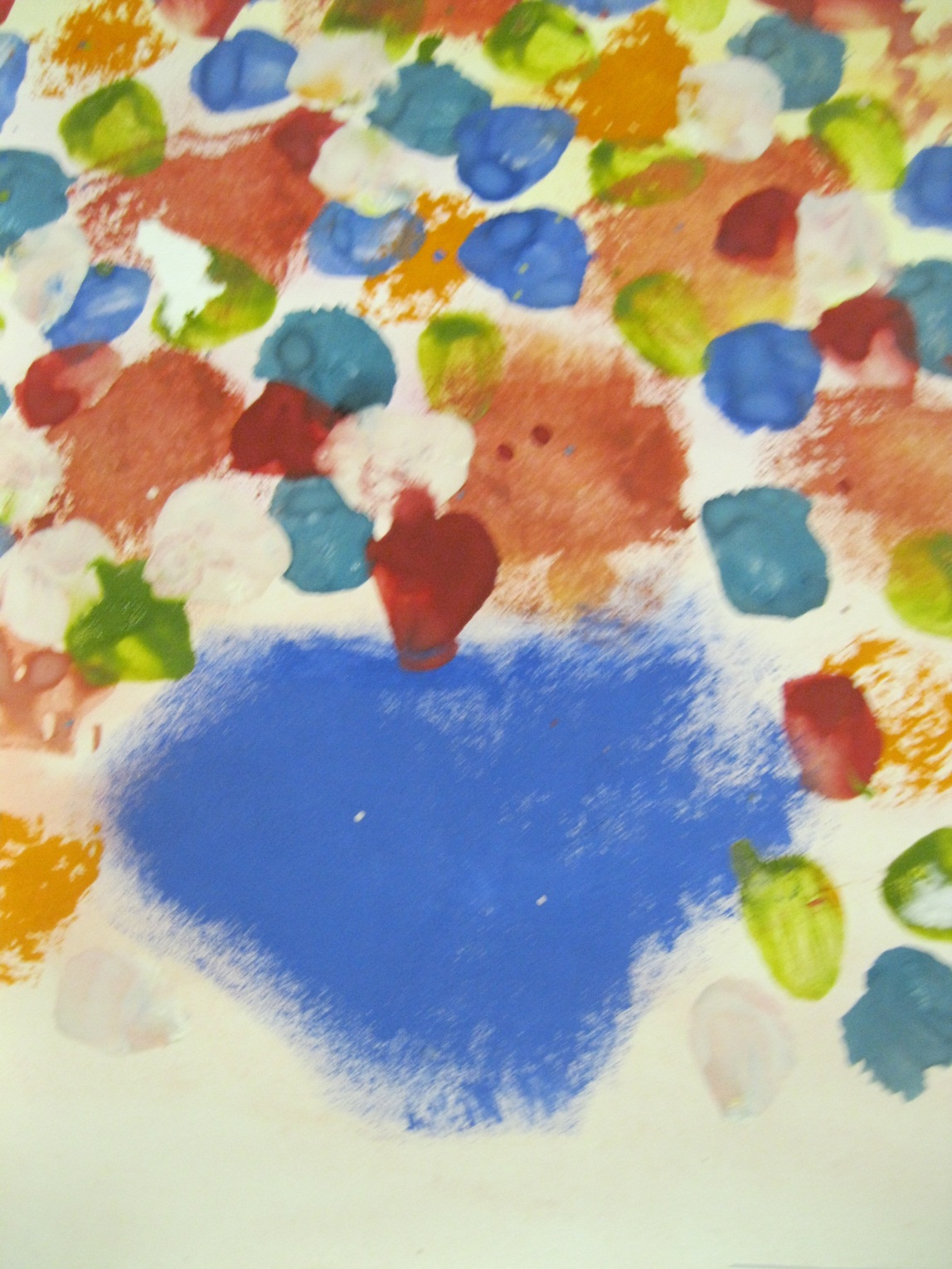 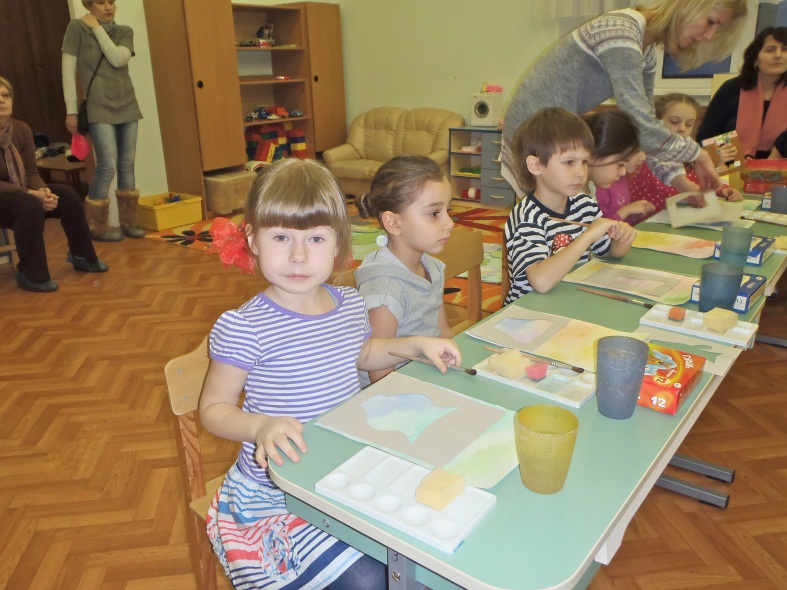 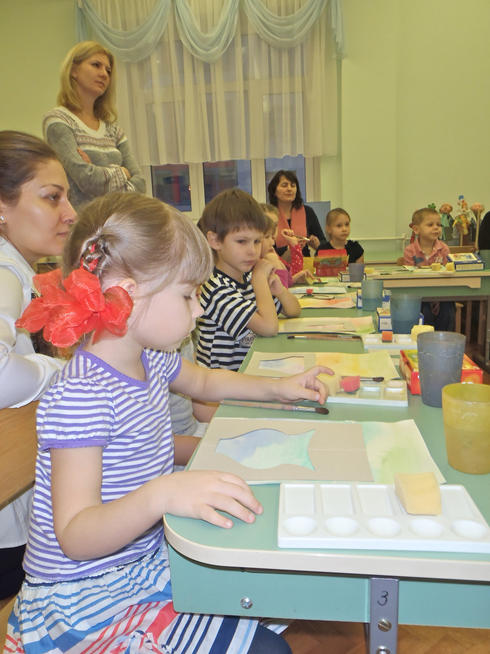 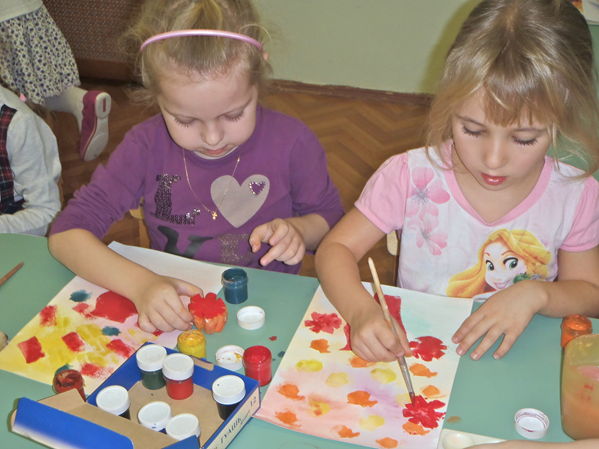 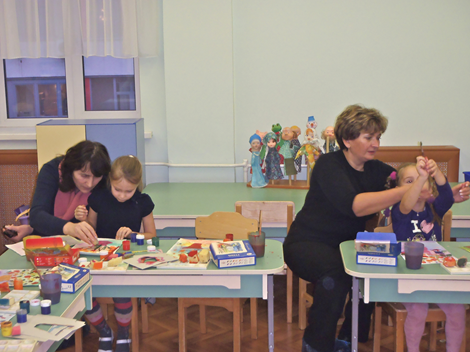 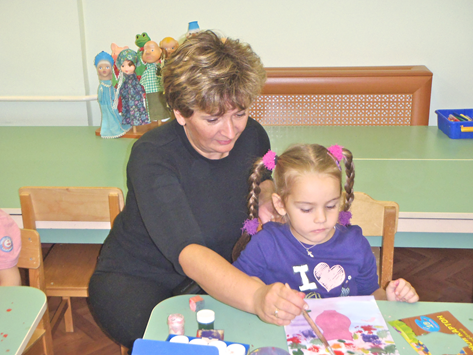 